FIND ME NOW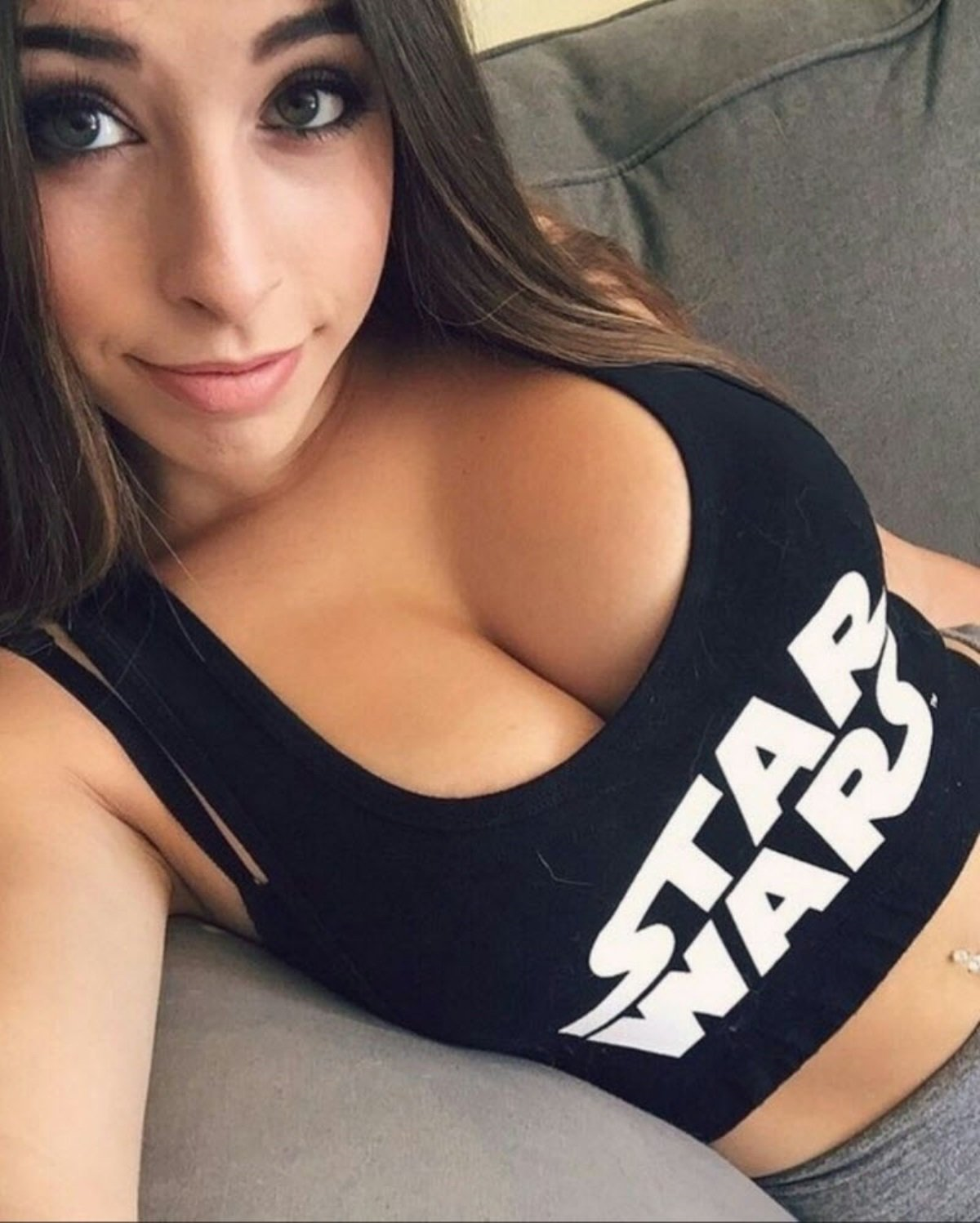 Unsubscribe https://violittenos.work/uns/